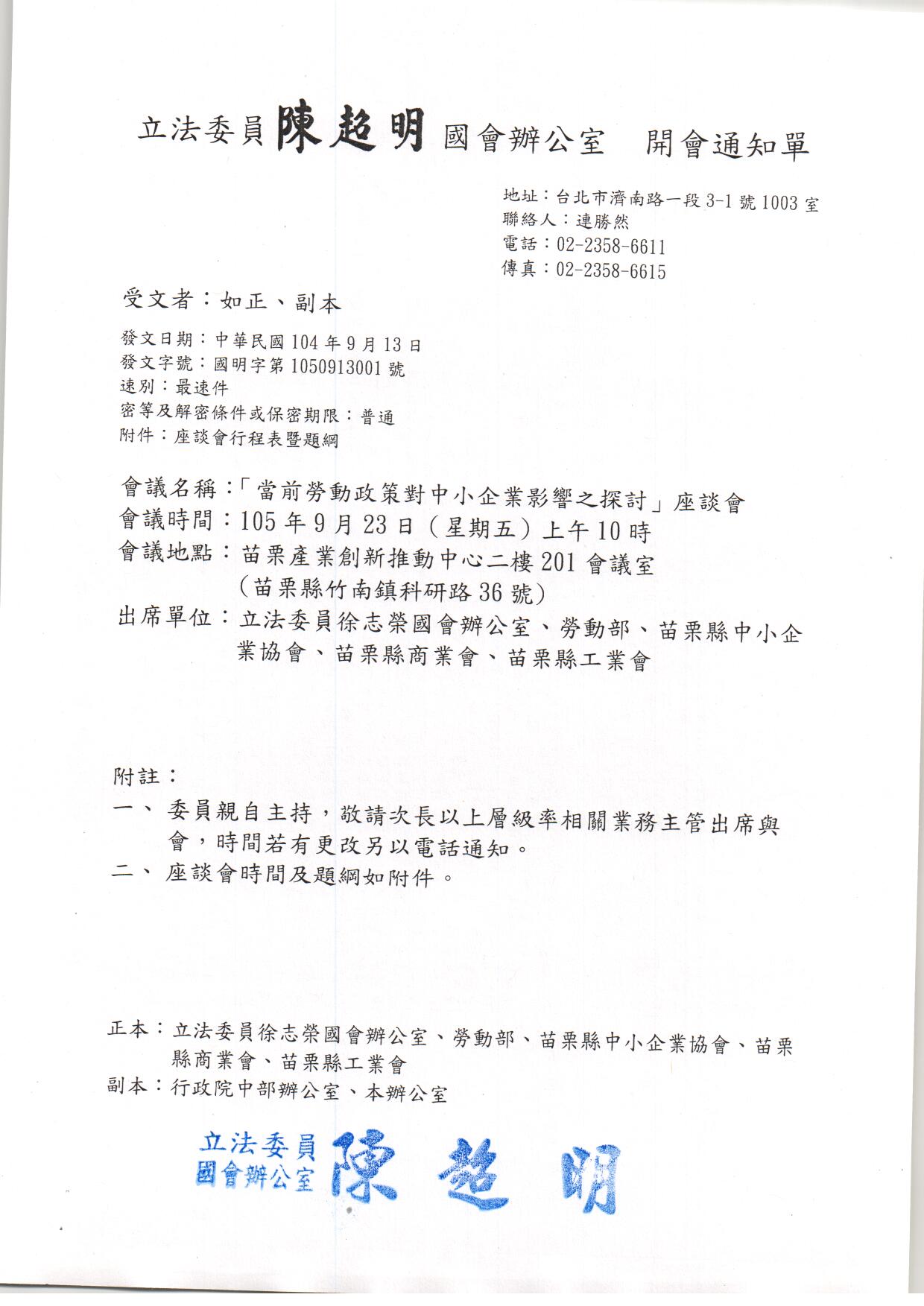 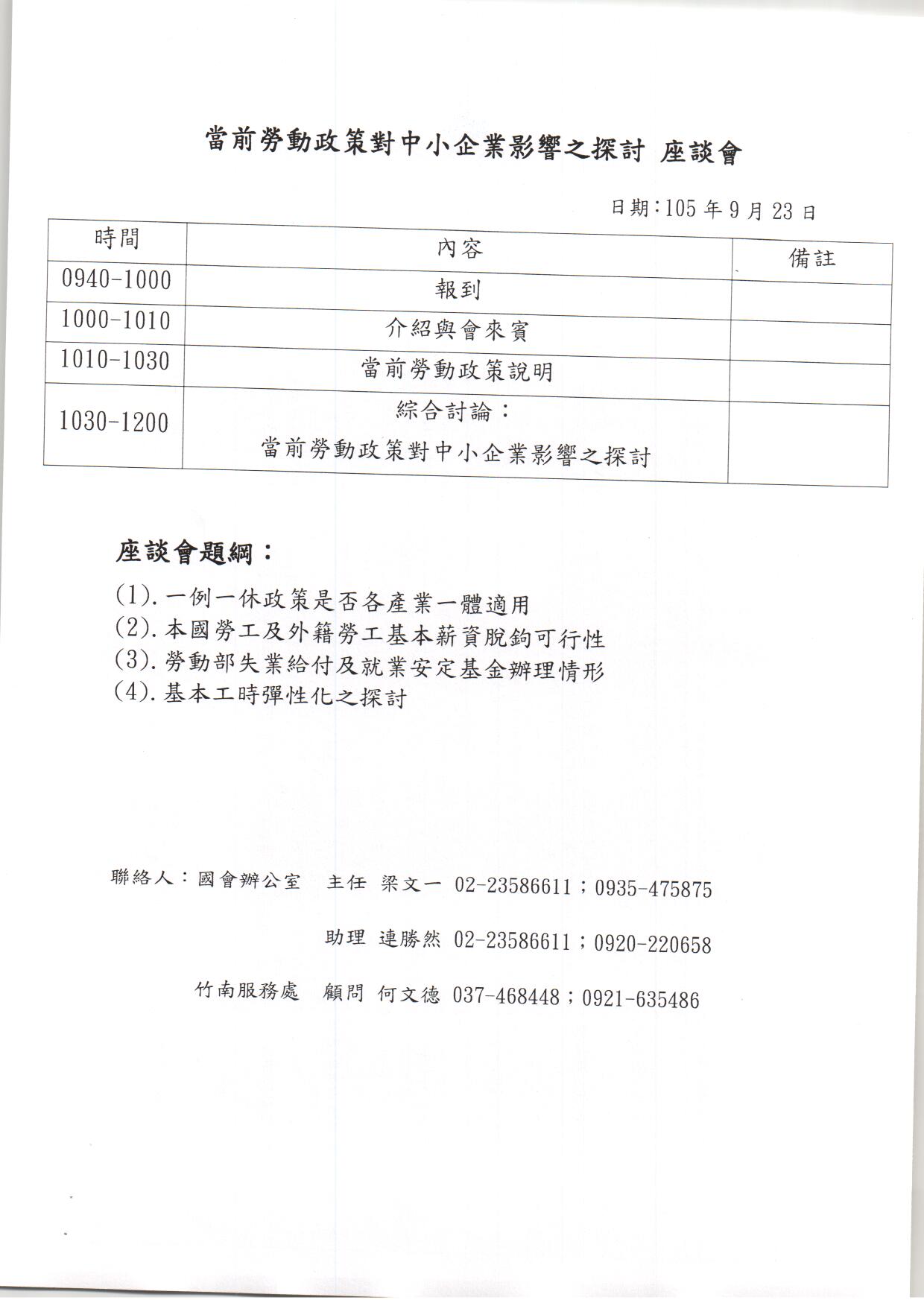 見陳述表備註:意見陳述表填寫完請各界先進e-mail至:cyu0910235115@yahoo.com.tw或傳真037-591279。      苗栗縣中小企業協會 聯絡人:037-591291邱月雲 秘書      謝謝!!公司行號	:公司行號	:姓名:職稱:意見陳述內容:意見陳述內容: